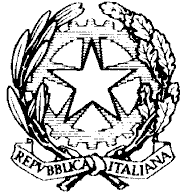 Ministero dell'Istruzione, dell'Università e della RicercaUFFICIO SCOLASTICO REGIONALE PER IL LAZIOLiceo Scientifico TALETEVia Gabriele Camozzi, 2 - 00195 ROMA (RM)Codice Fiscale: 97021010588 Codice Meccanografico: RMPS48000TEmail: rmps48000t@istruzione.it pec: rmps48000t@pec.istruzione.itwww.liceotalete.edu.it       CUU: UFD26U	Roma, 29/10/2019Agli StudentiAi Genitori                Ai Docenti             						             Al personale ATA 		 				             Al sito webCIRCOLARE N. 96Si avvisa che da domani si utilizzerà, per l’entrata e l’uscita,  esclusivamente l’ingresso di via G. Camozzi.L’uscita di via S. Pellico sarà utilizzata solo in caso di emergenza, come previsto dal piano di evacuazione.                                                                                     	                 Il Dirigente Scolastico                                                                                                     Prof. Alberto Cataneo		                                                                                      (Firma autografa sostituita a mezzo  stampa ai                                                                            	                                                             sensi dell’art. 3 comma 2 del d.lgs. n.39/1993)